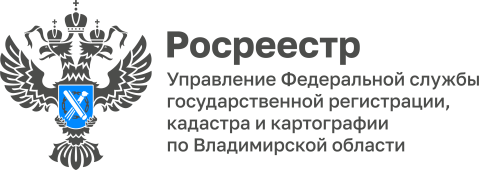 ПРЕСС-РЕЛИЗУправление Росреестра по Владимирской области информирует об изменении кадастровой стоимости земельных участковКадастровая стоимость - неотъемлемая часть характеристик объекта недвижимости (квартиры, дома, земельного участка). Кадастровая стоимость используется для расчета имущественных налогов, определения размера государственной пошлины, например, при наследовании объекта, размера арендной платы за использование земельных участков, находящихся в государственной или муниципальной собственности.Кадастровая стоимость определяется на основе рыночной и иной информации, касающейся экономических характеристик объекта недвижимости. Например, при ее расчете, помимо конкретных характеристик объекта, могут учитываться статус населенного пункта (город, поселок, деревня), престижность района, в котором находится недвижимость, наличие развитой транспортной инфраструктуры и пр. «С 1 января 2023 года на территории Владимирской области действует новая кадастровая стоимость у всех земельных участков, сведения о которых имеются в Едином государственном реестре недвижимости (ЕГРН)», - отмечает главный специалист-эксперт отдела землеустройства, мониторинга земель и кадастровой оценки недвижимости Елена Васильевна Потапова.По вопросам определения кадастровой стоимости, исправления ошибок, допущенных при определении кадастровой стоимости, необходимо своевременно обращаться в государственное бюджетное учреждение Владимирской области «Центр государственной кадастровой оценки Владимирской области», по адресу: 600017, г. Владимир, ул. Луначарского, д. 3, сайт: https://gkovo.ru, телефон 47-04-11.Также в текущем 2023 году в соответствии с постановлением Министерства имущественных и земельных отношений Владимирской области от 24.06.2022 № 32 проведена актуализация кадастровой стоимости всех учтенных в ЕГРН объектов капитального строительства (зданий, помещений, сооружений, объектов незавершенного строительства, машино-мест), утверждение результатов которой ожидается до 01 декабря 2023 года.Узнать кадастровую стоимость конкретного объекта можно онлайн при помощи специальных сервисов:- «Публичная кадастровая карта»: https://pkk.rosreestr.ru. (в отношении кадастровой стоимости земельных участков и капитальных строений (зданий, сооружений)). Для  этого интересующий вас объект нужно найти на интерактивной карте;- «Получение сведений из Фонда данных государственной кадастровой оценки»: https://rosreestr.gov.ru/ -> Услуги и сервисы -> Сервисы -> Фонд данных государственной кадастровой оценки. С использованием этого сервиса можно выяснить стоимость не только земельного участка или дома, но и помещений (в частности, квартиры). Для этого необходимо знать кадастровый номер интересующей вас недвижимости.Заинтересованные лица также могут получить информацию по кадастровой стоимости объектов недвижимости на сайте «Центра государственной кадастровой оценки Владимирской области» в разделе «Найти свой объект». «Для этого необходимо ввести кадастровый номер, нажать клавишу «Поиск», после чего в табличном виде отобразится вся актуальная на текущий момент информация об объекте недвижимости», - отмечает начальник отдела государственной кадастровой оценки ГБУ Владимирской области «Центр государственной кадастровой оценки Владимирской области» Петрова Юлия Михайловна.Изменить утвержденные результаты государственной кадастровой оценки можно путем установления рыночной стоимости объектов недвижимости, для чего необходимо подать заявление в комиссию по рассмотрению споров о результатах определения кадастровой стоимости на территории Владимирской области при Министерстве имущественных и земельных отношений Владимирской области (сайт https://mio.avo.ru, телефон 8 (4922) 32-51-22)) либо оспорить в судебном порядке.Материал подготовлен Управлением Росреестра по Владимирской областиКонтакты для СМИУправление Росреестра по Владимирской областиг. Владимир, ул. Офицерская, д. 33-аОтдел организации, мониторинга и контроля(4922) 45-08-29(4922) 45-08-26